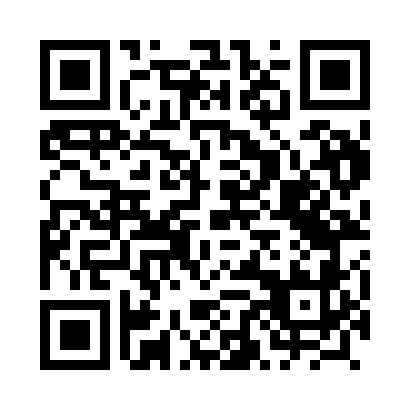 Prayer times for Przyslow, PolandWed 1 May 2024 - Fri 31 May 2024High Latitude Method: Angle Based RulePrayer Calculation Method: Muslim World LeagueAsar Calculation Method: HanafiPrayer times provided by https://www.salahtimes.comDateDayFajrSunriseDhuhrAsrMaghribIsha1Wed2:495:1312:365:428:0010:142Thu2:465:1112:365:438:0210:173Fri2:425:0912:365:448:0410:204Sat2:395:0812:365:458:0510:235Sun2:355:0612:365:468:0710:266Mon2:325:0412:365:478:0810:297Tue2:285:0212:365:488:1010:328Wed2:255:0112:365:498:1110:359Thu2:214:5912:365:508:1310:3810Fri2:214:5812:365:518:1410:4111Sat2:204:5612:365:528:1610:4312Sun2:194:5412:365:538:1710:4413Mon2:194:5312:355:548:1910:4414Tue2:184:5112:355:548:2010:4515Wed2:184:5012:365:558:2210:4616Thu2:174:4912:365:568:2310:4617Fri2:164:4712:365:578:2510:4718Sat2:164:4612:365:588:2610:4819Sun2:154:4512:365:598:2710:4820Mon2:154:4312:365:598:2910:4921Tue2:154:4212:366:008:3010:4922Wed2:144:4112:366:018:3110:5023Thu2:144:4012:366:028:3310:5124Fri2:134:3912:366:028:3410:5125Sat2:134:3812:366:038:3510:5226Sun2:134:3712:366:048:3610:5227Mon2:124:3612:366:058:3810:5328Tue2:124:3512:366:058:3910:5429Wed2:124:3412:376:068:4010:5430Thu2:114:3312:376:078:4110:5531Fri2:114:3212:376:078:4210:55